Zaangażować Polaków w samorządność – 
rusza kampania edukacyjno-informacyjna Związku Miast Polskich
24 maja wystartowała pierwsza w Polsce kampania edukacyjno-informacyjna skierowana do mieszkańców miast, realizowana wspólnie przez samorządy lokalne zrzeszone w Związku Miast Polskich. Inicjatorzy akcji zachęcają mieszkańców do uczestniczenia w zarządzaniu swoimi miastami i kształtowania najbliższego otoczenia.W inicjatywę włączyło się ponad 70 miast ze Związku Miast Polskich. Do większego angażowania się w życie małych ojczyzn zachęcają zarówno metropolie, mniejsze miejscowości, a także gminy. W akcji biorą udział m.in.: Poznań, Kraków, Rzeszów, Opole, Częstochowa, Tychy, Bielsko-Biała, Rybnik, Ełk, Kartuzy, Kołobrzeg, Sandomierz czy Błaszki.  Pełną listę miast można znaleźć na stronie www.miasta.pl.„Chcemy, aby nasi mieszkańcy mieli świadomość, że wspólnie z samorządem mogą kształtować swoją najbliższą okolicę jak i całe miasto. Dlatego mówimy w kampanii Całe miasto to Twój dom, planuj je z rozmachem, bo masz na to wpływ. W projekcie pokazujemy konkretne narzędzia, z których mieszkańcy mogą korzystać” – komentuje Jacek Karnowski, prezydent Sopotu, miasta zaangażowanego w kampanię. „Akcja ma zachęcić naszych mieszkańców do większego angażowania się w sprawy lokalne i wpływania na to, jak nasze miasta wyglądają i jak się w nich żyje.” – podkreśla Karnowski.Co wynika z badań?Badania pokazują, że zaledwie jedna trzecia Polaków jest zainteresowana życiem publicznym, natomiast 20-25% w ogóle się nim nie interesuje. Według analizy CBOS bezpośredni kontakt z urzędnikiem w jakiejś sprawie dotyczącej społeczności lokalnej (poza załatwieniem własnych spraw w urzędzie) w ciągu roku ma zaledwie 8% Polaków. Jedną z głównych przyczyn niskiej partycypacji społecznej jest brak przekonania o możliwości wpływania na rzeczywistość. Polacy uważają, że nie mają przełożenia na losy kraju. Ci, którzy w badaniach potwierdzają, że taki wpływ mają, przyznają jednocześnie, że z niego nie korzystają.„Często deklarujemy, że doceniamy samorząd. Według CBOS, w 2017 roku, 73 procent mieszkańców pozytywnie oceniło działania samorządów lokalnych. Uważamy równocześnie, że nasz wpływ na sprawy lokalne jest większy niż na sprawy kraju. Jednak postawa większości z nas jest spójna ze stwierdzeniem demokracja fajna sprawa, bylebym nie musiał nic robić” – komentuje Joanna Nowaczyk, koordynator kampanii w Związku Miast Polskich.Nieprzypadkowo projekt zainicjowano w maju, który jest tradycyjnie miesiącem samorządu terytorialnego. Na 27 maja przypada bowiem rocznica upamiętniająca pierwsze wybory samorządowe z 1990 roku.Działania edukacyjneW ramach kampanii przygotowano spot filmowy, plakaty, infografiki, a także stronę internetową, która jest dostępna pod adresem www.miasta.pl   Komunikacja obejmie: Internet,lokalne nośniki reklamowe miast biorących udział w projekcie (citylighty, miejskie przestrzenie plakatowe i nośniki elektroniczne),media społecznościowe. Będą jej towarzyszyły działania public relations skierowane do mediów o zasięgu ogólnopolskim i lokalnym. Akcję samorządową wspiera „Rzeczpospolita Życie Regionów”.Za kampanię odpowiada Fabryka Komunikacji Społecznej.Kontakt:Joanna Nowaczykkoordynator projektu ZMPtel.: 786 87 65 37, mail: joanna.nowaczyk@zmp.poznan.pl, Joanna Proniewiczrzecznik prasowy ZMPtel.: 601 312 741, mail: joanna.proniewicz@zmp.poznan.plZwiązek Miast Polskich Informacja prasowa25 maja 2018 r.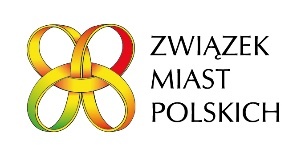 